COURSE SYLLABUS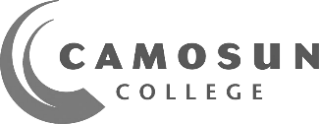 COURSE TITLE:	Math 073 Advanced Mathematics 2CLASS SECTION: 	DS12TERM: 	2023FCOURSE CREDITS: 	3DELIVERY METHOD(S): 	OnlineINSTRUCTOR DETAILSNAME:	Puja GuptaEMAIL:	guptap@camosun.ca (best way to reach me)OFFICE:	CBA 129 	PHONE: 250-370-4942 (Voicemail only)HOURS:	By appointment As your course instructor, I endeavour to provide an inclusive learning environment. However, if you experience barriers to learning in this course, do not hesitate to discuss them with me. Camosun College is committed to identifying and removing institutional and social barriers that prevent access and impede success.CALENDAR DESCRIPTIONThis refresher course provides a foundation for the further study of mathematics. Topics include rational and radical expressions and equations, quadratic equations and functions, right triangle trigonometry, trigonometric functions of any angle and the Sine and Cosine Laws.	PREREQUISITE(S):	One of: C+ in MATH 072 C+ in MATH 075 C+ in MATH 135 C in MATH 077 C in Pre-calculus 11 C in Foundations of Math 12 - Must be completed prior to taking this course.CO-REQUISITE(S):	EXCLUSION(S):	COURSE LEARNING OUTCOMES / OBJECTIVESUpon successful completion of the course the student will be able to:	1. 	Use a scientific calculator to evaluate complex expressions with emphasis on using special keys to perform a variety of functions.Develop facility with polynomial expressions and equations.  In particular:divide polynomials and binomials using long division, anddivide polynomials and binomials using synthetic division.      3.    Perform mathematical operations involving rational expressions.  In particular:identify situations and find values for which a rational expression will be undefined,simplify rational expressions,add, subtract, multiply and divide rational expressions,solve rational equations and check the solutions,solve formulas involving rational expressions for a given variable,solve applied problems that can be modelled with rational equations,simplify complex fractions,express variations in the form of equations (direct, inverse, joint, combined), andsolve problems involving direct, inverse, joint and combined variation.Perform mathematical operations involving radicals and rational exponents.  In particular:identify situations and find values for which a radical expression will be undefined,write radicals as powers with rational exponents and vice-versa,use rational exponents to simplify radical expressions,simplify, add, subtract, multiply and divide radical expressions (numeric or algebraic,)rationalize denominators in fractional expressions containing radicals (including the use of conjugates,)solve equations involving radical expressions or powers with rational exponents and check for extraneous roots,solve formulas involving powers and square roots for a given variable,solve applied problems which can be modelled by radical equations, and determine if solutions are reasonable given the context of the problem,identify imaginary and complex numbers and express them in standard form, andadd, subtract, multiply, and divide complex numbers.Develop facility with solving problems involving quadratic functions.  In particular:solve quadratic equations by factoring, using the principle of square roots, completing the square, and employing the quadratic formula,use the discriminant to identify the number and type of solutions of a quadratic equation,write a quadratic equation given its solutions,solve rational and radical equations reducible to a quadratic pattern and check that answers are reasonable,solve selected polynomial equations that can be factored simplifying to linear and/or quadratic factors,graph quadratic functions of the form f(x)=a(x-h)2+k and demonstrate translations, reflections, and stretching/shrinking resulting from changes in the function equation,find the vertex, line of symmetry, minimum or maximum values, x- and y-intercepts, domain and range, given the function f(x)=a(x-h)2+k,rewrite f(x)=ax2+bx+c as f(x)=a(x-h)2+k by completing the square,solve problems that can be modelled using quadratic equations such as maximum and minimum problems,solve quadratic equations having complex number solutions.Understand the basics of triangle trigonometry.  In particular:label the sides of a right triangle with respect to a given angle,determine sine, cosine, and tangent ratios of an angle in a right triangle using the side lengths,use a scientific calculator to find the trigonometric value for a given angle and find an angle given its trigonometric value,solve right triangles and applied problems using the basic trigonometric ratios, the Pythagorean Theorem, and the sum of the angles of a triangle (1800),use the Law of Sines and the Law of Cosines to solve non-right (oblique) triangles and applied problems,determine the quadrant for positive and negative angles in standard position,identify coterminal angles,identify reference angles,determine all trigonometric function values for angles in standard position, solve trigonometric equations involving the primary functions over a specific domain,find exact values of the trigonometric ratios for special angles, andfind exact values of the trigonometric functions for angles with special reference angles.REQUIRED MATERIALS & RECOMMENDED PREPARATION / INFORMATIONScientific calculator: The Sharp EL 531W (or similar) model will be the only calculator allowed for this course.Reliable access to the internet, web camera, headphone with microphone for effective communication.MyMathLab access code: available from Camosun bookstore. Registration with MyMathLab: http://www.pearsonmylabandmastering.com/northamerica/mathxl/students/get-registered/index.html Course ID: You will need a course ID to access the content on MyMathLab. This ID will be available at start of term on D2L. Please login to your D2L account to retrieve this information. Optional: Supplementary Open-textbook available on Math website: https://clpmath.opened.ca/COURSE SCHEDULE, TOPICS, AND ASSOCIATED PREPARATION / ACTIVITY / EVALUATIONThe following schedule and course components are subject to change with reasonable advance notice, as deemed appropriate by the instructor.* - Trigonometry material is posted on D2LStudents registered with the Centre for Accessible Learning (CAL) who complete quizzes, tests, and exams with academic accommodations have booking procedures and deadlines with CAL where advanced noticed is required. Deadlines can be reviewed on the CAL exams page.  http://camosun.ca/services/accessible-learning/exams.htmlEVALUATION OF LEARNINGContact your instructor to get permission to write the Final exam after you have completed all the Unit tests. The Final Exam must be written with an invigilator. You must pass the Final exam to pass the course.COURSE GUIDELINES & EXPECATIONSThe course is designed to be completed in one term (15 weeks). However, it can be completed sooner, depending on factors including your beginning level of math skills, motivation, learning rate, and how much time you can actually study. On average a student should plan to devote 15 to 20 hours per week (including 6 in-person and 4 lab hours) to complete the course in one term. If you do not understand something, seek help right away. In addition to your instructor and the online materials, resources include the Math Help Centres (website at http://camosun.ca/services/help-centres/) and your family and friends. Students have a responsibility to work hard, attend class and/or meetings, and ask for support when needed.  SCHOOL OR DEPARTMENTAL INFORMATIONStudents with a record of poor attendance OR poor progress may be restricted from re-registering in Community Learning Partnerships Department courses.STUDENT RESPONSIBILITYEnrolment at Camosun assumes that the student will become a responsible member of the College community. As such, each student will display a positive work ethic, assist in the preservation of College property, and assume responsibility for their education by researching academic requirements and policies; demonstrating courtesy and respect toward others; and respecting expectations concerning attendance, assignments, deadlines, and appointments.SUPPORTS AND SERVICES FOR STUDENTSCamosun College offers a number of services to help you succeed in and out of the classroom. For a detailed overview of the supports and services visit camosun.ca/services.If you have a mental health concern, please contact Counselling to arrange an appointment as soon as possible. Counselling sessions are available at both campuses during business hours. If you need urgent support after-hours, please contact the Vancouver Island Crisis Line at 1-888-494-3888 or call 911.COLLEGE-WIDE POLICIES, PROCEDURES, REQUIREMENTS, AND STANDARDSAcademic Accommodations for Students with DisabilitiesThe College is committed to providing appropriate and reasonable academic accommodations to students with disabilities (i.e. physical, depression, learning, etc.). If you have a disability, the Centre for Accessible Learning (CAL) can help you document your needs, and where disability-related barriers to access in your courses exist, create an accommodation plan. By making a plan through CAL, you can ensure you have the appropriate academic accommodations you need without disclosing your diagnosis or condition to course instructors. Please visit the CAL website for contacts and to learn how to get started: https://camosun.ca/services/academic-supports/accessible-learning Academic Progress Please visit https://camosun.ca/sites/default/files/2023-02/e-1.1.pdf for further details on how Camosun College monitors students’ academic progress and what steps can be taken if a student is at risk of not meeting the College’s academic progress standards. Course Withdrawals Policy Please visit https://camosun.ca/sites/default/files/2021-05/e-2.2.pdf for further details about course withdrawals. For deadline for fees, course drop dates, and tuition refund, please visit https://camosun.ca/registration-records/tuition-fees#deadlines.Grading Policy Please visit https://camosun.ca/sites/default/files/2021-05/e-1.5.pdf for further details about grading.Grade Review and AppealsPlease visit https://camosun.ca/sites/default/files/2021-05/e-1.14.pdf for policy relating to requests for review and appeal of grades.Medical / Compassionate WithdrawalsStudents who are incapacitated and unable to complete or succeed in their studies by virtue of serious and demonstrated exceptional circumstances may be eligible for a medical/compassionate withdrawal. Please visit https://camosun.ca/sites/default/files/2021-07/e-2.8.pdf to learn more about the process involved in a medical/compassionate withdrawal.Sexual Violence and Misconduct Camosun is committed to creating a campus culture of safety, respect, and consent. Camosun’s Office of Student Support is responsible for offering support to students impacted by sexual violence. Regardless of when or where the sexual violence or misconduct occurred, students can access support at Camosun. The Office of Student Support will make sure students have a safe and private place to talk and will help them understand what supports are available and their options for next steps. The Office of Student Support respects a student’s right to choose what is right for them. For more information see Camosun’s Sexualized Violence and Misconduct Policy: https://camosun.ca/sites/default/files/2021-05/e-2.9.pdf and camosun.ca/services/sexual-violence-support-and-education. To contact the Office of Student Support: oss@camosun.ca or by phone: 250-370-3046 or 250-370-3841Student Misconduct (Non-Academic)Camosun College is committed to building the academic competency of all students, seeks to empower students to become agents of their own learning, and promotes academic belonging for everyone. Camosun also expects that all students to conduct themselves in a manner that contributes to a positive, supportive, and safe learning environment. Please review Camosun College’s Student Misconduct Policy at https://camosun.ca/sites/default/files/2021-05/e-2.5.pdf to understand the College’s expectations of academic integrity and student behavioural conduct.Looking for other policies?The full suite of College policies and directives can be found here: https://camosun.ca/about/camosun-college-policies-and-directivesChanges to this Syllabus: Every effort has been made to ensure that information in this syllabus is accurate at the time of publication. The College reserves the right to change courses if it becomes necessary so that course content remains relevant. In such cases, the instructor will give the students clear and timely notice of the changes.WEEK or DATE RANGEACTIVITY or TOPICOTHER NOTESUnit 1 – Polynomials and Polynomial FunctionsChapter 4Week 1-3Pre-testIntroduction to Polynomials and Polynomial Functions4.1Multiplication of Polynomials4.2Introduction to Factoring4.3Factoring Trinomials: 4.4Factoring Trinomials: 4.5Special Factoring4.6Factoring: A General Strategy4.7Applications of Polynomial Equations4.8Post-test3 hrsUnit 1 final test3 hrsWeek 3-6Unit 2 – Rational Expressions, Equations and FunctionsChapter 5Pre-testRational Expressions, Functions: Mult./Div. 5.1LCMs, LCDs, Addition and Subtraction5.2Division of Polynomials5.3Complex Rational Expressions5.4Solving Rational Equations5.5Uniform Motion Applications5.6cFormulas and Applications5.7Variation and Applications5.8Post-test3 hrsUnit 2 final test3 hrsWeek 7-9Unit 3 – Radical Expressions, Equations and FunctionsChapter 6Pre-testRadical Expressions and Functions6.1Rational Numbers as Exponents6.2Simplifying Radical Expressions6.3Addition, Subtraction, and More Multiplication6.4More on Division of Radical Expressions6.5Solving Radical Equations6.6Applications Involving Powers and Roots6.7The Complex Numbers6.8Post-test3 hrsUnit 3 final test3 hrsWeek 10-12Unit 4 – Quadratic Equations and FunctionsChapter 7Pre-testBasics of Solving Quadratic Equations7.1The Quadratic Formula7.2Applications Involving Quadratic Equations7.3More on Quadratic Equations7.4Graphing 7.5Graphing 7.6Mathematical Modeling with Quadratic Functions7.7aPost-test3 hrsUnit 4 final test3 hrsWeek 12-14Unit 5 – TrigonometryMaterial posted on D2LPre-test ON D2LTrig Functions of Acute Angles6.1*Applications of Right Triangles6.2*Trig Functions of Any Angle6.3*The Law of Sines8.1*The Law of Cosines8.2*Post-test ON D2L3 hrsUnit 5 final test3 hrsFinal Exam Pre-testFinal Exam Post-testWeek 15Final Exam3 hrsDESCRIPTIONWEIGHTINGUnits (R – 4) post-tests15%Units (R – 4) tests50%Final Exam35%TOTAL100%Support ServiceWebsiteAcademic Advisingcamosun.ca/services/academic-supports/academic-advisingAccessible Learningcamosun.ca/services/academic-supports/accessible-learningCounsellingcamosun.ca/services/health-and-wellness/counselling-centreCareer Servicescamosun.ca/services/co-operative-education-and-career-servicesFinancial Aid and Awardscamosun.ca/registration-records/financial-aid-awardsHelp Centres (Math/English/Science)camosun.ca/services/academic-supports/help-centresIndigenous Student Supportcamosun.ca/programs-courses/iecc/indigenous-student-servicesInternational Student Supportcamosun.ca/internationalLearning Skillscamosun.ca/services/academic-supports/help-centres/writing-centre-learning-skillsLibrarycamosun.ca/services/libraryOffice of Student Supportcamosun.ca/services/office-student-supportOmbudspersoncamosun.ca/services/ombudspersonRegistrationcamosun.ca/registration-records/registrationTechnology Supportcamosun.ca/services/itsWriting Centrecamosun.ca/services/academic-supports/help-centres/writing-centre-learning-skillsAcademic Integrity Students are expected to comply with all College policy regarding academic integrity; which is about honest and ethical behaviour in your education journey. The following guide is designed to help you understand your responsibilities: https://camosun.libguides.com/academicintegrity/welcome Please visit https://camosun.ca/sites/default/files/2021-05/e-1.13.pdf for Camosun’s Academic Integrity policy and details for addressing and resolving matters of academic misconduct. 